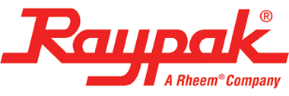 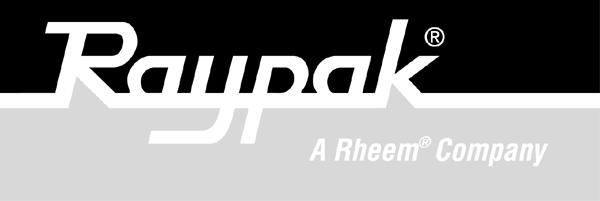 DIVISION 23 52 33.13FINNED WATER-TUBE BOILERS- GENERALSUMMARYSection includes gas-fired, copper or cupronickel finned-tube hydronic heating boilersRelated SectionsSpecifier Note:  Use as needed	Building Services Piping – Division 23 21 00Breeching, Chimneys, and Stacks (Venting) – Division 23 51 00HVAC Instrumentation and Controls – Division 23 09 00Electrical – Division 23 09 33REFERENCESANSI Z21.13/CSA 4.9ASME, Section IV2006 UMC, Section 1107.6National Fuel Gas Code, ANSI Z223.1/NFPA 54AHRINEC, ANSI/NFPA 70ASME CSD-1, 2015 (when required)ISO 9001:2015SUBMITTALSProduct data sheet (including dimensions, rated capacities, shipping weights, accessories)Wiring diagramWarranty informationInstallation and operating instructionsQUALITY ASSURANCERegulatory RequirementsANSI Z21.13/CSA 4.9CertificationsCSAASME H Stamp and National Board ListedHeat Exchanger WARRANTY: BOILERS SHALL INCLUDE MANUFACTURER’S STANDARD FORM IN WHICH MANUFACTURER AGREES TO REPAIR OR REPLACE COMPONENTS OF BOILERS THAT FAIL IN MATERIALS OR WORKMANSHIP WITHIN SPECIFIED WARRANTY PERIOD.Limited one-year parts warrantyLimited ten-year closed-system warranty for copper and cupronickel heat exchangersLimited twenty-five-year thermal shock warranty- PRODUCTSMANUFACTURERRaypak, Inc.Contact: , Oxnard, CA 93030; Telephone: (805) 278-5300; 
Fax: (805) 278-5468; Web site: www.raypak.comProduct: Raytherm® copper or cupronickel finned-tube hydronic boiler(s)Model(s):___________________BOILERSGeneralThe boiler(s) shall be fired with                gas at a rated input of                    BTU/hr.The boiler(s) shall be CSA tested and certified with a minimum thermal efficiency of 82 percent at full fire.The boiler(s) shall be ASME inspected and H-stamped and National Board registered for 160 PSIG working pressure, complete with a Manufacturer's Data Report.The boiler(s) shall have a floor loading of 70 lbs. /square foot or less.Heat ExchangerThe heat exchanger shall be of a single-bank, horizontal-grid design integral copper fin tubes, each end of which is rolled into an ASME boiler-quality steel tube sheet.The heat exchanger shall be sealed to 160 PSIG rated                       headers with high temperature silicone "O" rings.The low water volume heat exchanger shall be explosion-proof on the water side and shall carry a twenty-five-year warranty against thermal shock caused by boiler operation with large temperature changes, not exceeding 150ºF between the water temperature at the boiler inlet and the boiler outlet temperature up to 230ºF maximum.The headers shall be secured to the tube sheet by stud bolts with flange nuts to permit inspection and maintenance without removal of external piping connections.The heat exchanger shall incorporate “V” baffles, between the tubes, to ensure complete contact of the external tube surfaces with the products of combustion.The boiler(s) shall be capable of operating at inlet water temperatures as low as 105°F without condensation.The boiler(s) shall be designed to accommodate field changes of either left or right hand plumbing and electrical while leaving the tube bundle in place.The heat exchanger shall be AB-1953 compliant in construction and verification by a third party certification agency.BurnersThe stainless steel alloy burners shall be of the raised port design with primary fixed air ports, capable of quiet extinction without flashback at the orifice at firing rates between 20% and 100%, and mounted in a slide out burner drawer for ease of inspection.Pilot Control SystemThe boiler(s) shall be equipped with a 100 percent safety shutdown system. The pilot ignition shall be (a) or (b)Models 182-1826 shall have an electronic intermittent ignition system with electronic flame supervision having a nominal 0.8-second flame response time.Models 2100-4001 shall have an electronic ignition system with electronic flame supervision having a nominal 0.8-second flame response time, requiring a manual reset on flame failure.The ignition shall be Spark Ignition type with full flame rectification to ensure consistent operation.The igniter will be located away from the water inlet to protect the device from condensation during startup.The ignition control module shall include two LEDs that indicates flame presence and/or system status.Gas TrainThe boiler(s) shall have a firing/leak test valve and pressure test port as required by CSD-1.The boiler(s) shall have dual gas valve seats per  Z21.13/ 4.9.Gas control trains shall have a redundant safety shut-off feature, main gas regulator, shut-off cock and plugged pressure tapping to meet the requirements of ANSI Z21.13/CSA 4.9.Boiler ControlThe following safety controls shall be provided:High limit control.Flow switch, mounted and wired        PSIG ASME pressure relief valve, piped by the installer to an approved drain.Temperature and pressure gauge.The boiler(s) shall be equipped with an energy-saving pump control relay (Economaster), mounted and wired, which automatically shuts off the boiler pump at a set period after boiler shut-down (adjustable from three to ten minutes) to avoid standby losses associated with constant pump operation.Firing ModeThe boiler(s) shall be equipped to (a), (b), or (c):Provide full modulation of gas input to any load condition as low as 20% of the full rating of the boiler (5:1 ratio) without flashback, burning at orifices or improper combustion.Provide staged control of the gas input to the boiler.Provide on/off control of the gas input to the boiler.Boiler DiagnosticsProvide ignition module indicating the following flashes by LED signal:	“M” Ignition Model (Retry)2 flashes per second (“heartbeat”) – Normal operation2 flashes – 5 minute retry delay3 flashes – Recycle - flame failed during run4 flashes – Flame sensed out of sequence7 flashes – Flame sense leakage to ground8 flashes – low 24VAC (secondary voltage)6+2 flashes – 5 minute retry delay (on every third retry on the same “Call For Heat”)6+3 flashes – On every 6th flame failure during run on the same “Call For Heat”6+4 flashes – Flame sensed out of sequence – longer than 10 secondsON steady – Soft lockout due to error detected during self check sequences	“H” Ignition Model (Lockout)2 flashes per second (“heartbeat”) – Normal operation2 flashes – 5 minute retry delay3 flashes – Recycle - flame failed during run4 flashes – Flame sensed out of sequence7 flashes – Flame sense leakage to ground8 flashes – low 24VAC (secondary voltage)6+2 flashes – Failed trial for ignition resulting in lockout6+3 flashes – More than 5 flame failures during run on the same “Call For Heat” resulting in lockout.6+4 flashes – Flame sensed out of sequence – longer than 10 secondsON steady – Soft lockout due to error detected during self check sequencesCombustion Chamber: The lightweight, high-temperature, multi-piece, interlocking castable combustion chamber liner shall reduce standby radiation losses, reducing jacket losses and increasing unit efficiency.VentingWhen routed vertically, the boiler’s flue material and size shall be in accordance with the National Fuel Gas Code,  Z223.1/NFPA 54 latest edition (Category I).CabinetThe corrosion-resistant galvanized steel jackets shall be finished with a baked-on epoxy powder coat, which is suitable for outdoor installation, applied prior to assembly for complete coverage, and shall incorporate louvers in the outer panels to divert air past heated surfaces.The boiler(s), if located on a combustible floor, shall require an optional separate combustible floor base.Specifier Note:	The remaining items in this section are options. Delete those that are not being specified. IMPORTANT: The Cold Water Start System cannot be used on the same boiler.Operating Controls The boiler(s) shall feature an optional staged controller with adjustable outdoor reset, mounted and wired.Water and air temperature sensors for all digital controllers shall be shipped loose for field installation by installing contractor.Boiler Pump - Refer to Equipment ScheduleCold Water Start SystemThe boiler(s) shall be configured with a cold water start automatic proportional bypass system that ensures the boiler will experience inlet temperatures in excess of 105ºF within 7 minutes to avoid damaging condensation. The unit will automatically shut down if the inlet temperature is not achieved within the 7-minute time frame.The cold water start system shall be configured with a modulating three-way valve that is controlled by a system-matched PID controller. The PID controller temperature sensor shall be located in the inlet header of the boiler.The control shall have a temperature setting dial located on the face of the board. The temperature range of the dial shall be 105ºF to 120ºF. The PID Logic shall be capable of limiting system overshoot to a maximum of 10ºF on initial start-up or call-for-heat.The cold water start system shall be completely wired and mounted at the factory.The control shall have the following diagnostic LED’s:Call for heatStart-up modeInlet temperature errorSensor out of rangeThe controller shall have alarm contacts.SOURCE QUALITY CONTROLThe boiler(s) shall be completely assembled, wired, and fire-tested prior to shipment from the factory.The boiler(s) shall be furnished with the sales order, ASME Manufacturer’s Data Report, inspection sheet, wiring diagram, rating plate and Installation and Operating Manual.- EXECUTION INSTALLATIONMust comply with: Local, state, provincial, and national codes, laws, regulations and ordinancesNational Fuel Gas Code, NFPA 54/ANSI Z223.1 – latest editionNational Electrical Code, ANSI/NFPA 70 – latest editionStandard for Controls and Safety Devices for Automatically Fired Boilers, ANSI/ASME CSD-1, when required only: CAN/CSA B149 Installation Code and CSA C22.1 CEC Part IManufacturer’s installation instructions, including required service clearances and venting guidelinesManufacturer’s representative to verify proper and complete installation.START-UPShall be performed by Raypak factory-trained personnel.Test during operation and adjust if necessary:Safeties (2.2 - F)Operating Controls (2.3)Static and full load gas supply pressureGas manifold and blower air pressureSubmit copy of start-up report to Architect and Engineer.trainingProvide factory-authorized service representative to train maintenance personnel on procedures and schedules related to start-up, shutdown, troubleshooting, servicing, and preventive maintenance.Schedule training at least seven days in advance.END OF SECTION